Беспроводное УМО устройствоGOOD-FOGGOOD-FOG26(25.9V 11.6 A)GOOD-FOG26LTE(25.9V 14.5 A)SM BURE CO.,LTEКомпонентыКорпус и химический бак / запасная часть / руководство  / Аккумулятор / зарядное устройство / шнуры питанияНазвание частей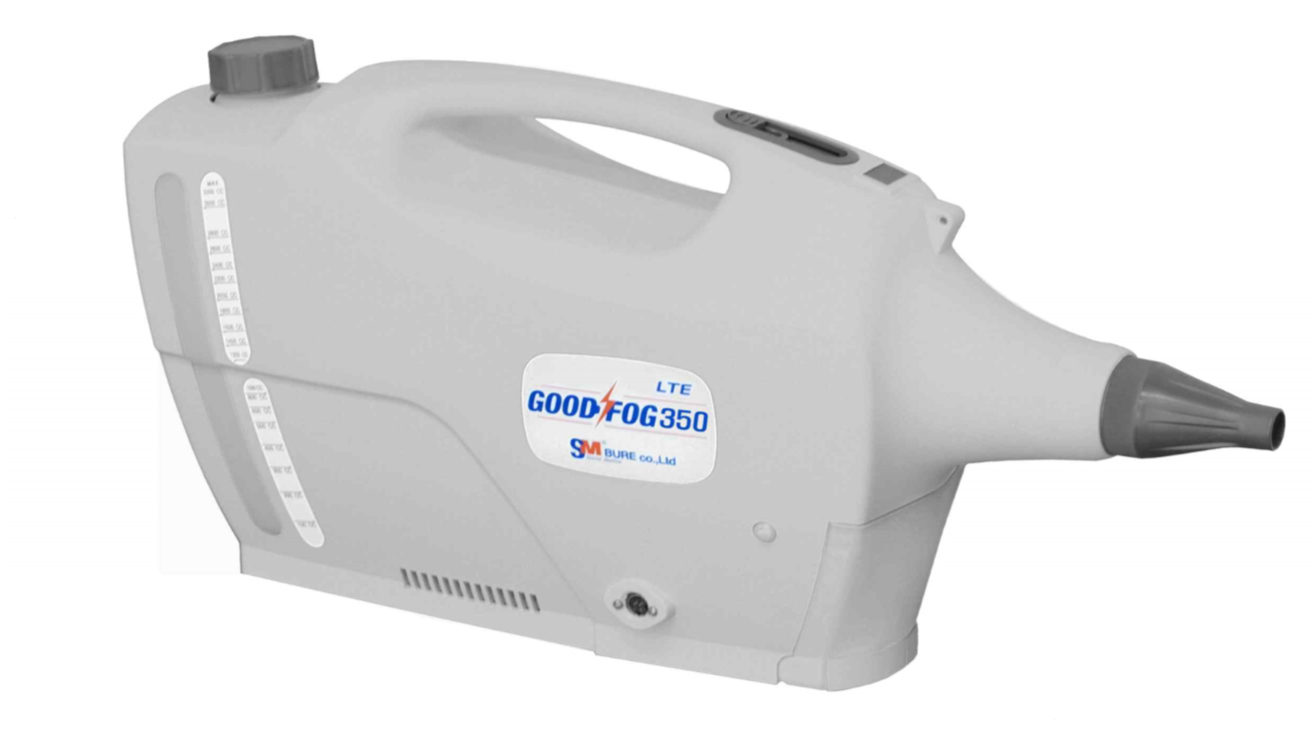 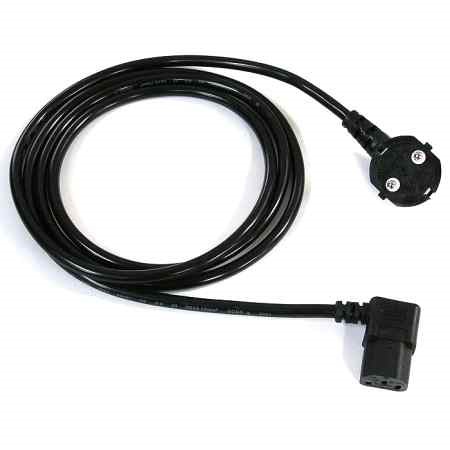 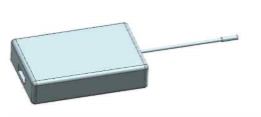 СпецификацияGOOD-FOG 26   GOOD-FOG26 LTE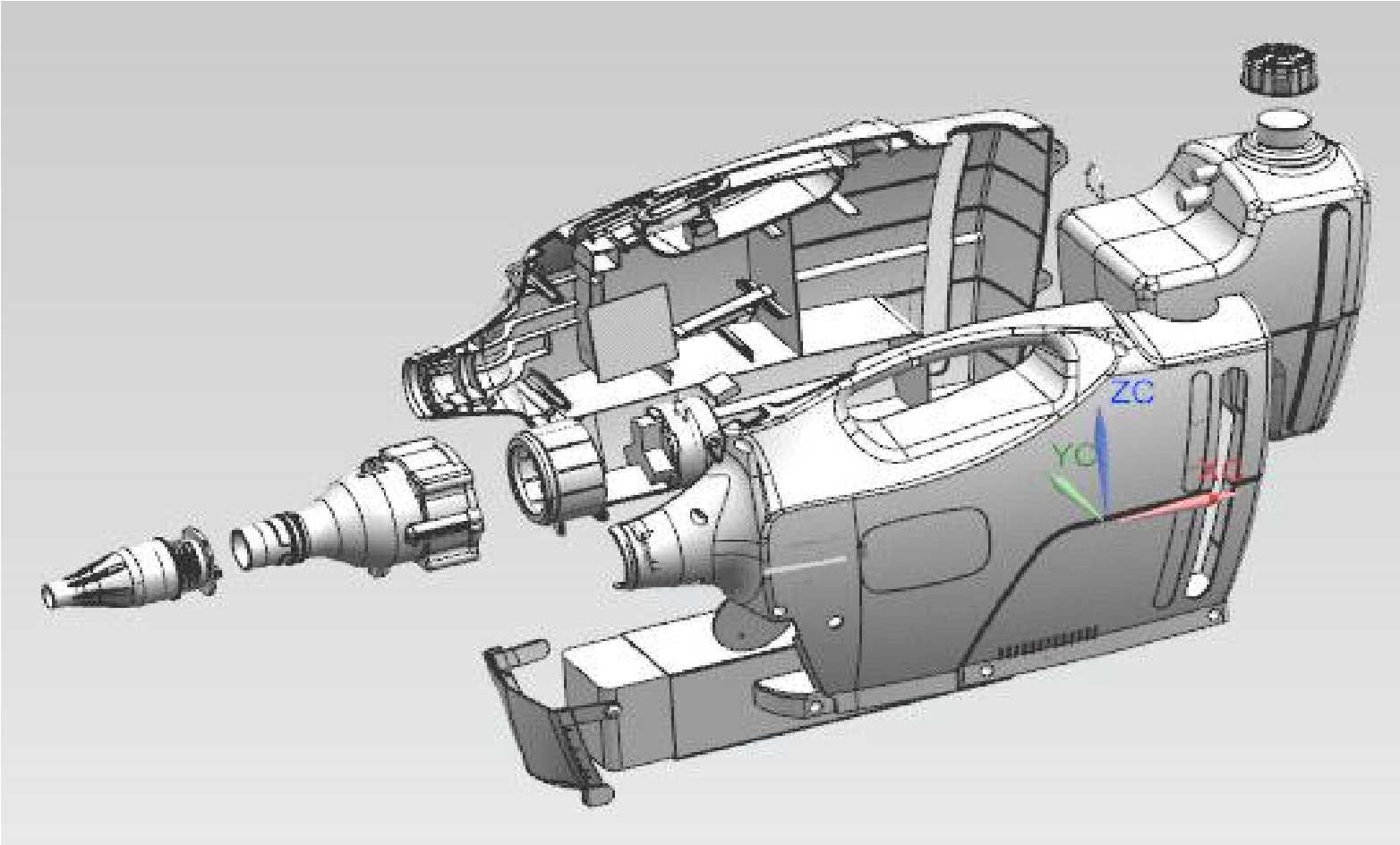 Правила безопасностиИспользовать только батарею 28.9 V Соблюдайте осторожность наполнении устройства.Необходимо надевать защитную одежду при использовании или распылении опасных химических веществНе допускать к эксплуатации устройства без прохождения инструкции по методамэксплуатации и технике безопасностиНельзя добавлять в бачек устройства горючие вещества (бензин, разбавитель, керосин, дизельное топливо и др.). Введение горючих веществ может привести к пожару и дефектамХранить изделие вдали от огня и ударовПромойте водой место попадания химических веществ в течении 30~60 секунд и обратитесь в медицинское учреждение.    (Несоблюдениеправил эксплуатацииможет привести к блокировке и поломке продукта из-за остаточных веществ)Никогда не используйте и не подключайте источник питания мокрыми руками или в воде. Несоблюдение правил эксплуатации может привести к поломке продукции.Пожалуйста, не забудьте выключитьустройство, когда вы проверяете машину руками.Распылить и очиститьЗарядка аккумулятораПожалуйста, не используйте другое зарядное устройство. Используйте только зарядку, которая идет в комплекте с устройством.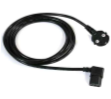 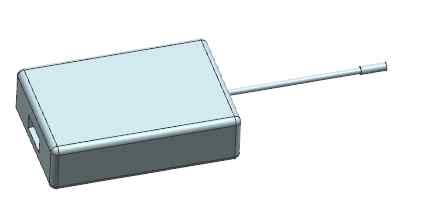 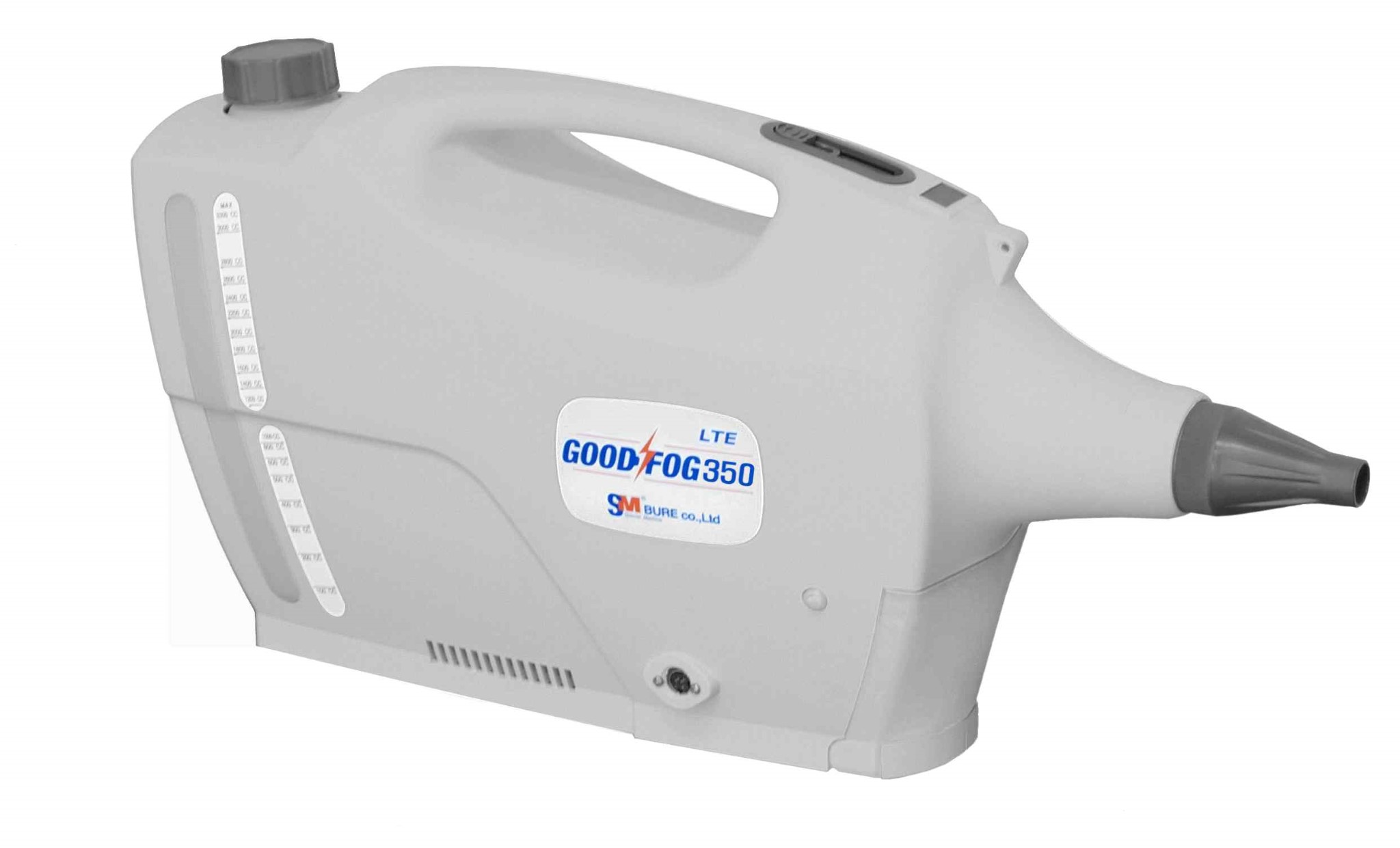 *. Включение устройстваДобавьте химикаты и закройте крышку бачкаЧтобы включить аппарат, сдвиньте “H”Проверьте уровень заряда батареи на экранеКонтролируйте силу распыления путем сдвига ползунка в сторону “H " или " L“  Выключение устройстваВыключите его, сдвинув ползунок в сторону “L”Удалите все химические вещества из бака (если вы не планируете использовать устройство в течение длительного времени)Сдвиньте ползунок на “H", чтобы очистить устройство от всех химикатов.Составные части устройства и спецификацияЭлементСпецификацияЗначениеСпецификацияЗначениеСпецификацияДвигательDC25.9V/300WРаспыление/Мин.0.14 ЛитраЗарядное устройствоDC29.4V 3.2 AБатареяDC25.9V 11.6 AРаспыление/Час 8.35 ЛитраВремя зарядки3.5 часаБатареяОино-литиеваяРаспыление3.3L / 23 Мин.Габариты583*162*276Время работы1 часДистанция распыления5 ~ 7MTВес 3.9 КгЕмкость бака3.2 литраРазмер частиц10 ~ 30㎛ЭлементСпецификацияЗначениеСпецификацияЗначениеСпецификацияДвигательDC25.9V/300WРаспыление/Мин. 0.14 ЛитраЗарядное устройствоDC29.4V 3.2 AБатареяDC25.9V 14.5 AРаспыление/Час  8.35 ЛитраВремя зарядки4.5 часаБатареяОино-литиеваяРаспыление3.3L /  23 МинГабариты583*162*276Время работы 1.15 часДистанция распыления5 ~ 7MTВес 4.2 КгЕмкость бака3.2 литраРазмер частиц10 ~ 30㎛Составныечастиустройстваипарт. номераСоставныечастиустройстваипарт. номераСоставныечастиустройстваипарт. номераСоставныечастиустройстваипарт. номераСоставныечастиустройстваипарт. номераСоставныечастиустройстваипарт. номераСоставныечастиустройстваипарт. номераСоставныечастиустройстваипарт. номераNONOЭлементПарт. номерХарактеристикиКоличествоA/SПримечание11Блок-LSM020-001PP1YЖелтый, 
Серый, Синий22Блок-RSM020-002PP1YЖелтый, 
Серый, Синий33Блок ПереключателяSM001-009PP1YGOOD-FOG30044ПереключательSM001-010pp1YGOOD-FOG30055Плата  переключенияSM001-011pp+print1YGOOD-FOG30066Переключатель-ползунокSM020-003B5031YGOOD-FOG3006-16-1АдаптерSM020-013220V/10A1YGOOD-FOG27577Кольцо внутреннееSM020-004STS3041Y7-17-1Кольцо внешнееSM020-005STS3041Y88Плата управленияSM020-006GOOD-FOG1YGOOD-FOG300,488-18-1Реле  в сбореSM020-015DC 24V1YGOOD-FOG99ЭлектромоторSM020-00525.9V 275W1Y9-19-1ЭлектромоторSM020-005-125.9V 300W1Y1010Электромотор в сбореSM020-006PP1YGOOD-FOG1111Внешний двигательSM020-007PP1Y1212Насадка (сопло)SM020-008PP1YYEL,GRYBLUE1313Колпачок насадкиSM020-009PP1YYEL,GRYBLUE1414ДИСПЛЕЙ-ЖКSM020-010LCD1Y1515Электромотор платы управления25.9V 275W1YGOOD-FOG15-115-1Электромотор платы управления25.9V 300W1YGOOD-FOG3001616АккумуляторSM020-01125.9V 8.7A1YGOOD-FOG16-116-1АккумуляторSM020-011-125.9V 11.6A1YGOOD-FOG30016-216-2АккумуляторSM020-011-225.9V 14.5A1YGOOD-FOG300 LTE1717Крышка аккумулятораSM020-012PP1YYEL,GRY,BLUEПравила безопасности и использования устройстваПравила безопасности и использования устройстваПравила безопасности и использования устройстваПравила безопасности и использования устройстваПравила безопасности и использования устройстваПравила безопасности и использования устройстваПравила безопасности и использования устройстваПравила безопасности и использования устройстваПравила эксплуатацииПроблемаРешениеПримечаниеУстройство не включается, даже если ползунок переключателя сдвинут на “H”◆ Снимите крышку аккумулятора и проверьте, верно ли он установлен◆ Проверьте уровень заряда батареи, который отображен на ЖК экране.Если уровень на отметке 0, необходимо зарядить устройство. Обратитесь в сервисный центр, если проблема все еще сохраняется Электромотор работает, но распыления не происходит◆ Покрутитесопловправуюсторону.◆Проверьте, не поврежден ли химический резервуар (в случае поломки необходимо дополнительно приобрести отдельную бак)Обратитесь в сервисный центр, если проблема все еще сохраняетсяНасос работает, но не распыляет химикат. ◆Демонтируйте корпус изделия и проверьте, правильно ли соединены трубопроводы, а затем снова соберите после проверки.◆Проверьте, всасывает ли насос воздух (откройте крышку резервуара во время всасывания воздуха и вставьте сжатый воздух в резервуар для лекарств).◆Отрегулируйте рычаг управления напряжением изделия.Обратитесь в сервисный центр, если проблема все еще сохраняетсяЗарядное устройство не работает.◆ Проверьте спецификацию зарядного устройства.     (DC29.4V)Проверьте правильность подключения зарядного устройства к источнику питания.◆ Проверьте, правильно ли вставлена клемма подключения зарядного устройства в разъем для зарядки устройства.◆Проверьте, правильно ли подключены аккумуляторная батарея и соединительная часть разъема, разобрав корпус изделия, и если это не так, подсоедините все контакты согласно схеме.Обратитесь в сервисный центр, если проблема все еще сохраняется